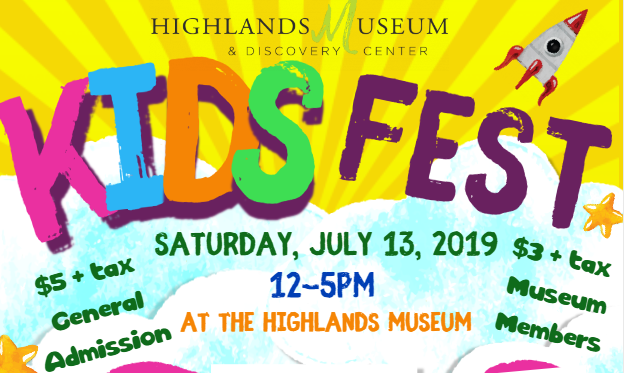 Kids Fest 2019July 13, 2019 – 12pm to 5pmSponsorship Level_____________________________________________________________Company Name_____________________________________________________________Contact Person____________________________________________________________Address___________________________________________________________City___________________State_________Zip Code_______________________Telephone_________________________________________________________Email Address___________________________________________________________R.S.V.P. by June 21, 2019 to Amber Reeves at marketing.director@highlandsmuseum.com. Sponsorships are not confirmed until payment has been received. Checks can be made payable to the Highlands Museum & Discovery Center. Visa and MasterCard payments may be made by phoning the museum at (606)-329-8888. Forms can be emailed or mailed to the Museum at 1620 Winchester Avenue, Ashland, KY 41101.I am unable to attend the event but am pleased to enclose my tax-deductible donation in the amount of $______________.